Уважаемые руководители!Комитет по образованию Администрации муниципального образования «Смоленский район» Смоленской области представляет выписку из плана работы комитета по образованию на сентябрь 2021 года для руководства в работе.Дополнительно сообщаем, что в план работы комитета по образованию в течение месяца могут вноситься изменения. Председатель комитета по образованию                                                                      И.В. ЛонщаковаПлан мероприятий комитета по образованию Администрации муниципального образования «Смоленский район» на сентябрь 2021 года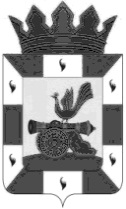 РОССИЙСКАЯ ФЕДЕРАЦИЯКомитет по образованиюАдминистрациимуниципального образования«Смоленский район»Смоленской областиг .Смоленск, проезд М.Конева,д.28е,Тел. 55-51-52, 62-31-49, 55-63-94E-mail: obr_smolray@admin-smolensk.ruот 31.08.2021 № 3968Руководителям образовательных организаций Смоленского районаДатаМероприятияКонтингентОснование для включения в планМесто и время проведенияОтветственныеОтветственныеФорма представления результата01.09.2021Праздник «День знаний»Обучающиеся ООГодовой план работы комитета по образованию (приказ от 15.12.2020 № 384 «Об утверждении плана работы комитета по образованию Администрации муниципального образования «Смоленский район» Смоленской области на 2021 год»Образовательные организации1000Руководители ООРуководители ООФотоотчет01.09.2021Торжественное открытие центров образования естественно – научной и технологической направленностей «Точка роста»Педагоги, обучающиеся ООГодовой план работы комитета по образованию (приказ от 15.12.2020 № 384 «Об утверждении плана работы комитета по образованию Администрации муниципального образования «Смоленский район» Смоленской области на 2021 год»МБОУ Богородицкая СШ, МБОУ Гнездовская СШ, МБОУ Катынская СШ, МБОУ Стабенская СШРуководители ООРуководители ООФотоотчет03.09.2021Проведение ОГЭ по русскому языку Обучающиеся 9-х классовПриказ Минпросвещения России и Рособрнадзораот 07.11.2018 года № 189/1513«Об утверждении Порядка проведения государственной итоговой аттестации по образовательным программам основного общего образования»МБОУ Печерская СШСиницина Е.Ф.Прохоренкова Т.В.Синицина Е.Ф.Прохоренкова Т.В.Протокол03.09.2021Проведение ГВЭ по русскому языку Обучающиеся 11-х классовПриказ Министерства Просвещения России и Рособрнадзора от 07.11.2018 № 190/1512 «Об утверждении Порядка проведения государственной итоговой аттестации по образовательным программам среднего общего образования»МБОУ Пригорская СШСиницина Е.Ф.Копылова В.А.Синицина Е.Ф.Копылова В.А.Протокол06.09.2021Проведение ОГЭ по математикеОбучающиеся 9-х классовПриказ Минпросвещения России и Рособрнадзораот 07.11.2018 года № 189/1513«Об утверждении Порядка проведения государственной итоговой аттестации по образовательным программам основного общего образования»МБОУ Печерская СШСиницина Е.Ф.Прохоренкова Т.В.Синицина Е.Ф.Прохоренкова Т.В.Протокол06.09.2021Проведение ГВЭ по математике Обучающиеся 11-х классовПриказ Министерства Просвещения России и Рособрнадзора от 07.11.2018 № 190/1512 «Об утверждении Порядка проведения государственной итоговой аттестации по образовательным программам среднего общего образования»МБОУ Пригорская СШСиницина Е.Ф.Копылова В.А.Синицина Е.Ф.Копылова В.А.Протокол02.09-17.09.2021Тарификация ОО, сдача статистических отчетовРуководители ООГодовой план работы комитета по образованию (приказ от 15.12.2020 № 384 «Об утверждении плана работы комитета по образованию Администрации муниципального образования «Смоленский район» Смоленской области на 2021 год»Комитет по образованиюЛонщакова И.В.Лонщакова И.В.02.09-10.09.2021Оперативно-профилактическое мероприятие «Внимание - дети!»Образовательные организацииГодовой план работы комитета по образованию (приказ от 15.12.2020 № 384 «Об утверждении плана работы комитета по образованию Администрации муниципального образования «Смоленский район» Смоленской области на 2021 год»Образовательные организацииТретьякова В.Д.Третьякова В.Д.Информация на сайт15.08.2021 Совещание руководителей ДОУ Руководители образовательных организацийГодовой план работы комитета по образованию (приказ от 15.12.2020 № 384 «Об утверждении плана работы комитета по образованию Администрации муниципального образования «Смоленский район» Смоленской области на 2021 год»Малый зал Начало в 1400Лонщакова И.В.Лонщакова И.В.Протокол совещания 16.08.2021Совещание руководителей общеобразовательных организацийРуководители образовательных организацийГодовой план работы комитета по образованию (приказ от 15.12.2020 № 384 «Об утверждении плана работы комитета по образованию Администрации муниципального образования «Смоленский район» Смоленской области на 2021 год»Малый зал Начало в 1400Лонщакова И.В.Лонщакова И.В.Протокол совещания 16.09-25.09.2021Декада праздничных мероприятий, посвященных Дню освобождения СмоленщиныОбразовательные организацииГодовой план работы комитета по образованию (приказ от 15.12.2020 № 384 «Об утверждении плана работы комитета по образованию Администрации муниципального образования «Смоленский район» Смоленской области на 2021 год»Образовательные организацииЕрохина Е.Н.Ерохина Е.Н.Справка, фотоотчет17.09.2021Комплектование в ДОУОбразовательные организацииГодовой план работы комитета по образованию (приказ от 15.12.2020 № 384 «Об утверждении плана работы комитета по образованию Администрации муниципального образования «Смоленский район» Смоленской области на 2021 год»Образовательные организацииПрохоренкова Т.В.Прохоренкова Т.В.Протокол комиссии по комплектованию, приказ комитета по образованию по итогам комплектования Дата уточняетсяРайонные соревнования по программе «Школа безопасности»Обучающиеся ООГодовой план работы комитета по образованию (приказ от 15.12.2020 № 384 «Об утверждении плана работы комитета по образованию Администрации муниципального образования «Смоленский район» Смоленской области на 2021 год»Место проведения уточняетсяЕрохина Е.Н.Ерохина Е.Н.Протокол соревнований17.08 – 20.09.2021Областной конкурс юных инспекторов движения «Безопасное колесо»На сайте Годовой план работы комитета по образованию (приказ от 15.12.2020 № 384 «Об утверждении плана работы комитета по образованию Администрации муниципального образования «Смоленский район» Смоленской области на 2021 год»На сайтеТретьякова В.Д.Третьякова В.Д.Результаты тестированияДата уточняетсяСовещание заместителей директора по УВР Заместители директора по УВР Годовой план работы комитета по образованию (приказ от 15.12.2020 № 384 «Об утверждении плана работы комитета по образованию Администрации муниципального образования «Смоленский район» Смоленской области на 2021 год»Малый залНачало в 1400Синицина Е.Ф.Синицина Е.Ф.Протокол совещанияДата уточняетсяСовещание заместителей директора по ВР и вожатыхЗаместители директора по ВР и вожатые Годовой план работы комитета по образованию (приказ от 15.12.2020 № 384 «Об утверждении плана работы комитета по образованию Администрации муниципального образования «Смоленский район» Смоленской области на 2021 год»Малый залНачало в 1400Синицина Е.Ф.Синицина Е.Ф.Протокол совещанияДата уточняетсяЗаседание Координационного Совета по духовно-нравственному  образованию детей и молодежиЧлены СоветаГодовой план работы комитета по образованию (приказ от 15.12.2020 № 384 «Об утверждении плана работы комитета по образованию Администрации муниципального образования «Смоленский район» Смоленской области на 2021 год»Малый зал Начало в 1400Лонщакова И.В., Довгун Н.В.Лонщакова И.В., Довгун Н.В.Протокол заседанияДата уточняетсяРайонный легкоатлетический кроссОбучающиеся ООГрафик проведения районных соревнованийМесто проведения уточняетсяЕрохина Е.Н.Ерохина Е.Н.Протокол соревнованийВ течение месяцаУчастие в судебных заседанияхСпециалисты отдела опеки и попечительства, комитета по образованиюСудебные извещения, определения судаРайонные и мировой судДудинская Т.К., Солошенко О.В.,Перевозчикова И.В.Дудинская Т.К., Солошенко О.В.,Перевозчикова И.В.Решения,определения суда01.09.202115.09.2021Участие в заседаниях Комиссии по делам несовершеннолетних и защите их правЧлены комиссииПлан проведения заседаний КДН и ЗП, утвержден 16.12.2020 г.  постановлением КДН и ЗПА № 23Здание АдминистрацииСиницина Е.Ф.Достовалова Н.А.Синицина Е.Ф.Достовалова Н.А.ПостановленияВ течение месяцаВыезды  для обследования  жилищно – бытовых условий по запросам судов и иных органовСпециалисты отдела опеки и попечительстваЗапросыСельские поселения  районаГаврилова Э.Х., Дудинская Т.К., Достовалова Н.А.Гаврилова Э.Х., Дудинская Т.К., Достовалова Н.А.АктыВ течение месяцаМероприятия информационно - просветительского характера, направленные на пропаганду семейного устройстваДостовалова Н.А.План работы службы сопровождения  комитета по образованию Администрации муниципального образования«Смоленский район», приказ № 404 от 28.12.2020Комитет по образованиюДостовалова Н.А.Достовалова Н.А.Информация на сайт комитета, на стенд 24.09.2021 Президентские спортивные состязанияОбучающиеся ООГодовой план работы комитета по образованию (приказ от 15.12.2020 № 384 «Об утверждении плана работы комитета по образованию Администрации муниципального образования «Смоленский район» Смоленской области на 2021 год»Место проведения и время уточняетсяЕрохина Е.Н.Ерохина Е.Н.Протокол соревнованийВ течение месяца«Месячник безопасности»Обучающиеся ООПриказ комитета по образованию Образовательные организацииКопылова В.А.Копылова В.А.СправкаВ течение месяца«Тематические дни безопасности»Обучающиеся ООПриказ комитета по образованию Образовательные организацииКопылова В.А.Копылова В.А.Справка30.09.2021 Заседание районного методического совета по инновационной образовательной деятельностиЧлены советаГодовой план работы комитета по образованию (приказ от 15.12.2020 № 384 «Об утверждении плана работы комитета по образованию Администрации муниципального образования «Смоленский район» Смоленской области на 2021 год»Малый залНачало в 1400Лонщакова И.В., Синицина Е.Ф., Шишкарева Е.М.Лонщакова И.В., Синицина Е.Ф., Шишкарева Е.М.Протокол Дата уточняетсяЗаседания районных методических объединенийПедагоги ООГодовой план работы комитета по образованию (приказ от 15.12.2020 № 384 «Об утверждении плана работы комитета по образованию Администрации муниципального образования «Смоленский район» Смоленской области на 2021 год»Время и место уточняетсяШишкарева Е.М.Шишкарева Е.М.ПротоколыКонтрольные мероприятияКонтрольные мероприятияКонтрольные мероприятияКонтрольные мероприятияКонтрольные мероприятияКонтрольные мероприятияКонтрольные мероприятияКонтрольные мероприятияВ течение месяцаПроверка сайтов ОООбразовательные организацииГодовой план работы комитета по образованию (приказ от 15.12.2020 № 384 «Об утверждении плана работы комитета по образованию Администрации муниципального образования «Смоленский район» Смоленской области на 2021 год»Комитет по образованиюКомитет по образованиюТретьякова В.Д.СправкаСправкаВ течение месяцаОрганизация школьного этапа Всероссийской олимпиады школьниковОбразовательные организацииГодовой план работы комитета по образованию (приказ от 15.12.2020 № 384 «Об утверждении плана работы комитета по образованию Администрации муниципального образования «Смоленский район» Смоленской области на 2021 год»Комитет по образованиюКомитет по образованиюДовгун  Н.В.СправкаСправкаВ течение месяцаПроведение проверок условий жизни несовершеннолетних, находящихся под опекой (попечительством), в приемных семьях, недееспособных гражданГодовой план работы комитета по образованию (приказ от 15.12.2020 № 384 «Об утверждении плана работы комитета по образованию Администрации муниципального образования «Смоленский район» Смоленской области на 2021 год»Борискова Т.В.,Достовалова Н.А., Солошенко О.В.Справка, приказ о результатах комплексной проверкиСправка, приказ о результатах комплексной проверкиВ течение месяцаУчастие в мероприятиях  месячника против  жестокости и насилия в отношении детейСпециалисты отдела опеки и попечительстваПлан проведения заседаний КДН и ЗП, утвержден 16.12.2020 г.  постановлением КДН и ЗПА № 23Сельские поселения районаСельские поселения районаДостовалова Н.А.Качанова О.С.Гаврилова Э.Х.ИнформацияИнформацияВ течение месяцаУчастие в рамках всеобуча, в акции «Каждого ребенка школьного возраста-за парту»Специалисты отдела опеки и попечительстваПлан проведения заседаний КДН и ЗП, утвержден 30.12.2019 г.  постановлением КДН и ЗПА № 27Сельские поселения районаСельские поселения районаДостовалова Н.А.Качанова О.С.Гаврилова Э.Х.Информация Информация 